Тематический урок,посвященный 10-й годовщине трагических событий в г. БесланеВ соответствии с письмом Министерство образования и науки от 10.07.2014 № 47-9775/14-14 «О проведении тематических уроков в 2014-2015 учебном году»   3 сентября 2014 года в общеобразовательном учреждении в 1-9 классах проведён единый тематический урок, посвященный 10-й годовщине трагических событий в г. Беслане,   памяти всех, кто погиб от рук агрессоров и террористов. В 1-8 классах урок организован в форме классного часа, в 9-х классах - в форме круглого стола. Урок проведен с участием учителей истории, литературы, географии.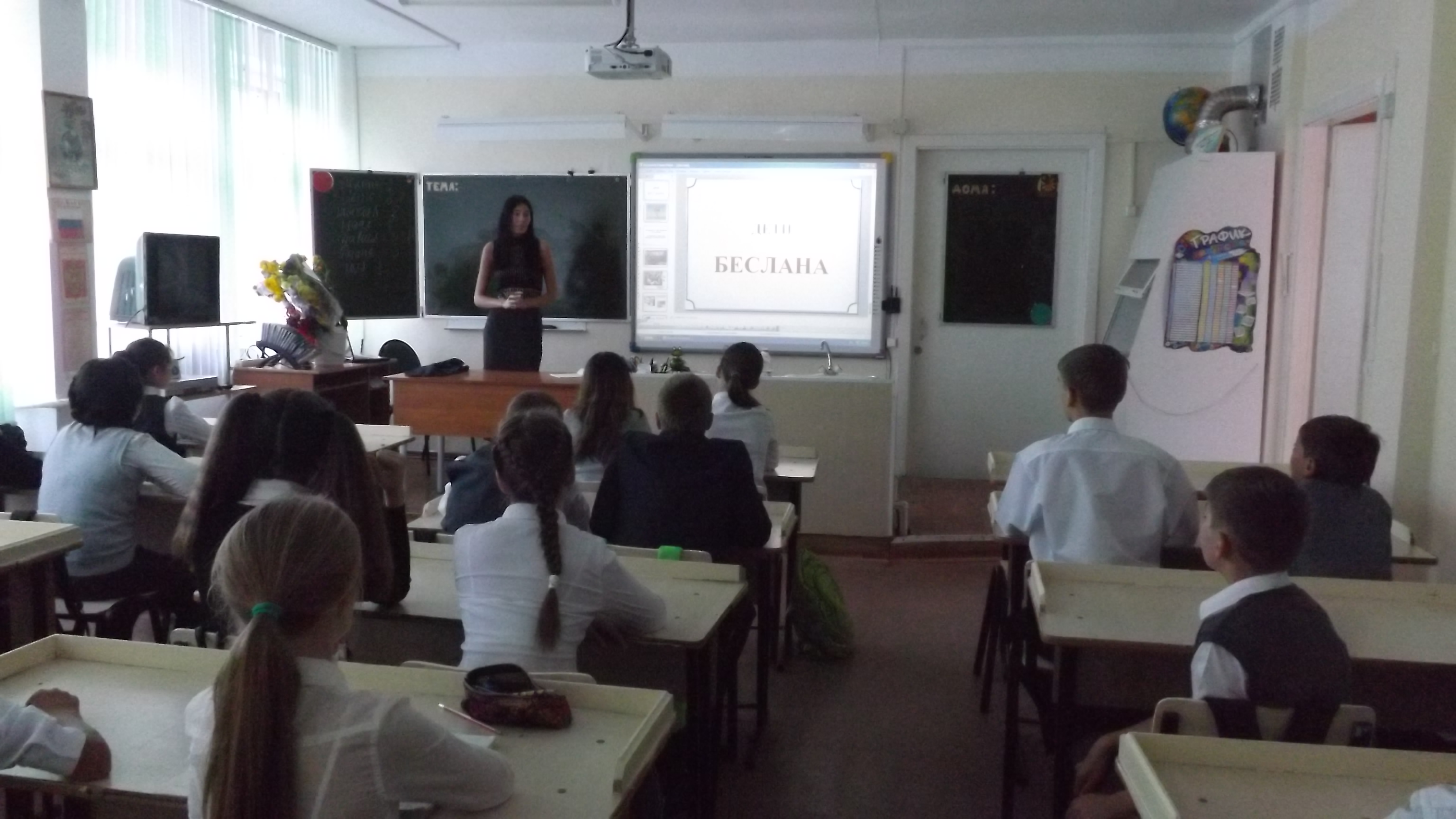 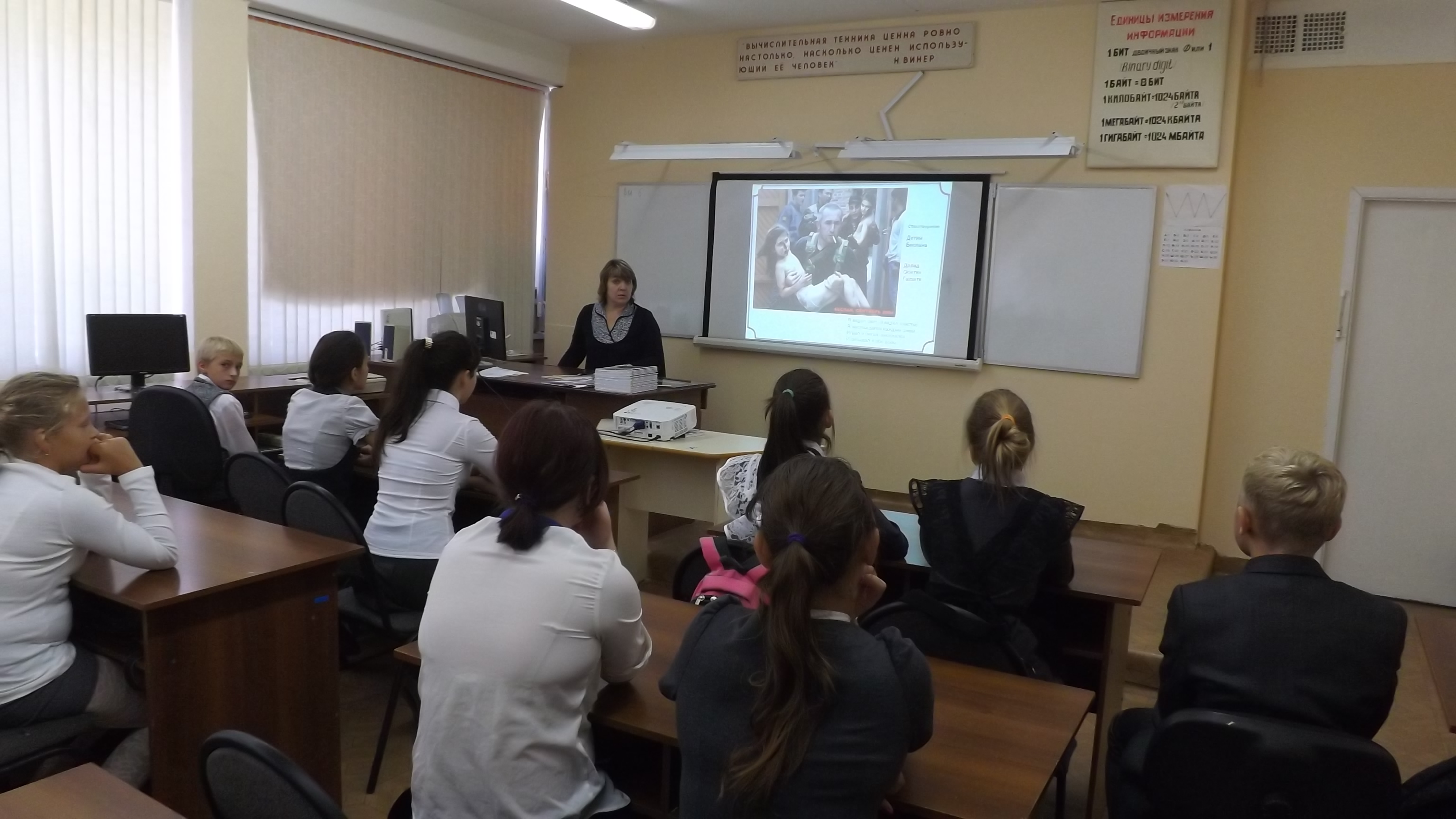 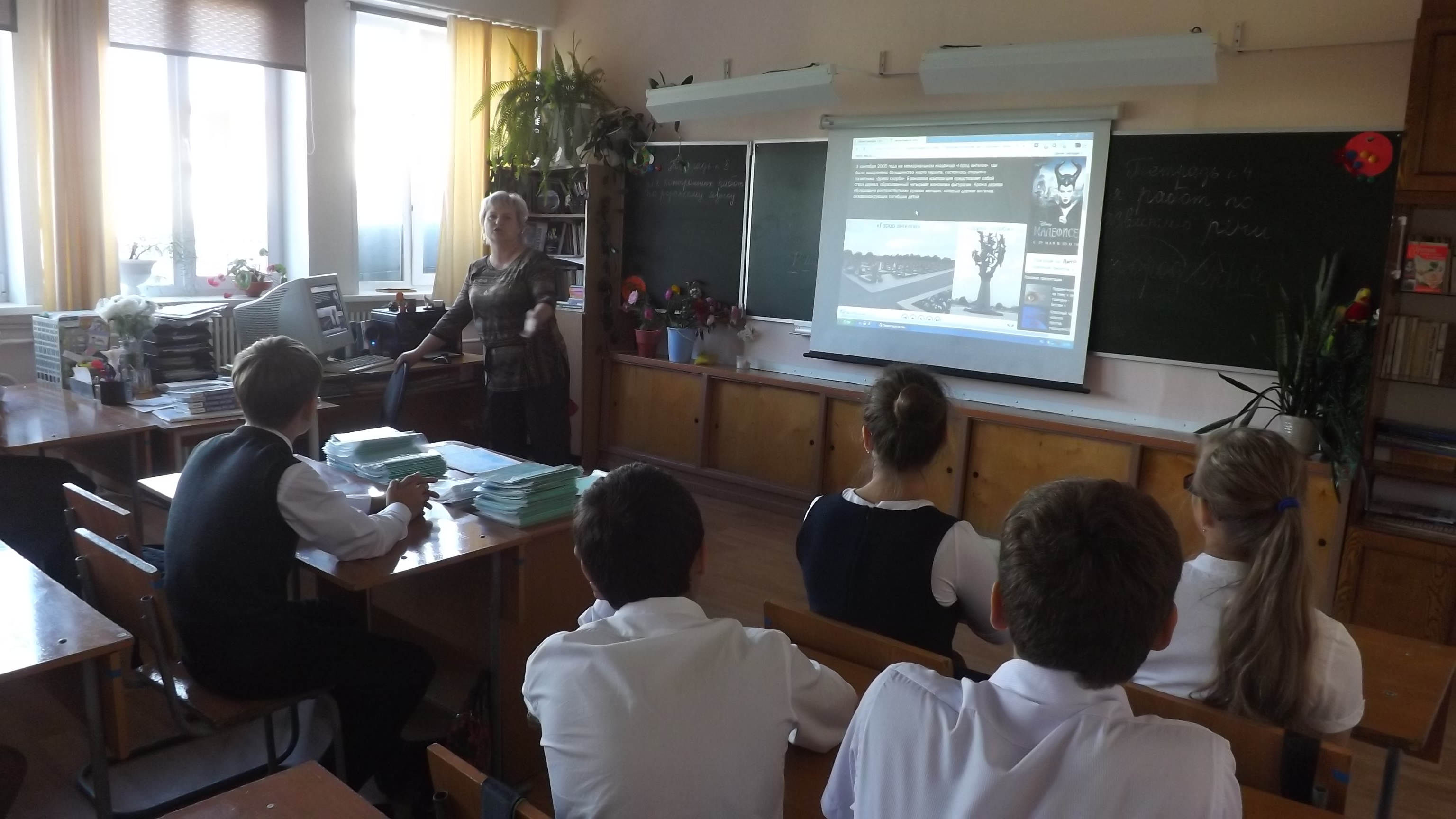 